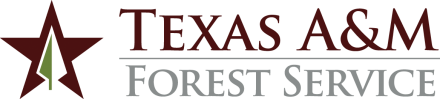 Agency Voucher NumberTravel Authorization Form EMPLOYEE AND TRIP INFORMATIONEMPLOYEE AND TRIP INFORMATIONEMPLOYEE AND TRIP INFORMATIONEMPLOYEE AND TRIP INFORMATIONEMPLOYEE AND TRIP INFORMATIONEMPLOYEE AND TRIP INFORMATIONEMPLOYEE AND TRIP INFORMATIONEMPLOYEE AND TRIP INFORMATIONEMPLOYEE AND TRIP INFORMATIONAuthorization is requested for non-routine travel (defined in Administrative Procedure 20.03).Authorization is requested for non-routine travel (defined in Administrative Procedure 20.03).Authorization is requested for non-routine travel (defined in Administrative Procedure 20.03).Authorization is requested for non-routine travel (defined in Administrative Procedure 20.03).Authorization is requested for non-routine travel (defined in Administrative Procedure 20.03).Authorization is requested for non-routine travel (defined in Administrative Procedure 20.03).Authorization is requested for non-routine travel (defined in Administrative Procedure 20.03).Authorization is requested for non-routine travel (defined in Administrative Procedure 20.03).Authorization is requested for non-routine travel (defined in Administrative Procedure 20.03).Employee:  Travel Dates:         Travel Dates:         Travel Dates:         Estimated Travel Cost:  Funding Account:  Funding Account:  Funding Account:  Mode of Transportation:  Destination and Purpose of Travel:  Destination and Purpose of Travel:    WASHINGTON DC AREA TRAVEL (also check item(s) below if applicable):	  Travel to be paid with local appropriated funds (13 or 14 accounts) 	  Travel involves obtaining or spending federal funds or impacting federal policies  WASHINGTON DC AREA TRAVEL (also check item(s) below if applicable):	  Travel to be paid with local appropriated funds (13 or 14 accounts) 	  Travel involves obtaining or spending federal funds or impacting federal policies  WASHINGTON DC AREA TRAVEL (also check item(s) below if applicable):	  Travel to be paid with local appropriated funds (13 or 14 accounts) 	  Travel involves obtaining or spending federal funds or impacting federal policies  WASHINGTON DC AREA TRAVEL (also check item(s) below if applicable):	  Travel to be paid with local appropriated funds (13 or 14 accounts) 	  Travel involves obtaining or spending federal funds or impacting federal policies  WASHINGTON DC AREA TRAVEL (also check item(s) below if applicable):	  Travel to be paid with local appropriated funds (13 or 14 accounts) 	  Travel involves obtaining or spending federal funds or impacting federal policies  WASHINGTON DC AREA TRAVEL (also check item(s) below if applicable):	  Travel to be paid with local appropriated funds (13 or 14 accounts) 	  Travel involves obtaining or spending federal funds or impacting federal policies  WASHINGTON DC AREA TRAVEL (also check item(s) below if applicable):	  Travel to be paid with local appropriated funds (13 or 14 accounts) 	  Travel involves obtaining or spending federal funds or impacting federal policies  WASHINGTON DC AREA TRAVEL (also check item(s) below if applicable):	  Travel to be paid with local appropriated funds (13 or 14 accounts) 	  Travel involves obtaining or spending federal funds or impacting federal policies  WASHINGTON DC AREA TRAVEL (also check item(s) below if applicable):	  Travel to be paid with local appropriated funds (13 or 14 accounts) 	  Travel involves obtaining or spending federal funds or impacting federal policies  FOREIGN TRAVEL  FOREIGN TRAVEL  FOREIGN TRAVEL  FOREIGN TRAVEL  FOREIGN TRAVEL  FOREIGN TRAVEL  FOREIGN TRAVEL  FOREIGN TRAVEL  FOREIGN TRAVELApproved for Export Controls compliance byApproved for Export Controls compliance byAssociate Director for Finance and Administration.Associate Director for Finance and Administration.SignatureSignatureSignatureSignatureDate  ACTUAL EXPENSE REPORT  ACTUAL EXPENSE REPORT  ACTUAL EXPENSE REPORT  ACTUAL EXPENSE REPORT  ACTUAL EXPENSE REPORT  ACTUAL EXPENSE REPORT  ACTUAL EXPENSE REPORT  ACTUAL EXPENSE REPORT  ACTUAL EXPENSE REPORTAuthorization to be reimbursed for actual expenses is requested.  Justification with Director’s approval is attached.Authorization to be reimbursed for actual expenses is requested.  Justification with Director’s approval is attached.Authorization to be reimbursed for actual expenses is requested.  Justification with Director’s approval is attached.Authorization to be reimbursed for actual expenses is requested.  Justification with Director’s approval is attached.Authorization to be reimbursed for actual expenses is requested.  Justification with Director’s approval is attached.Authorization to be reimbursed for actual expenses is requested.  Justification with Director’s approval is attached.Authorization to be reimbursed for actual expenses is requested.  Justification with Director’s approval is attached.Authorization to be reimbursed for actual expenses is requested.  Justification with Director’s approval is attached.Authorization to be reimbursed for actual expenses is requested.  Justification with Director’s approval is attached.  TRAVEL ADVANCE REQUEST  TRAVEL ADVANCE REQUEST  TRAVEL ADVANCE REQUEST  TRAVEL ADVANCE REQUEST  TRAVEL ADVANCE REQUEST  TRAVEL ADVANCE REQUEST  TRAVEL ADVANCE REQUEST  TRAVEL ADVANCE REQUEST  TRAVEL ADVANCE REQUESTAuthorization is requested for a travel advance for the employee and travel identified above.Authorization is requested for a travel advance for the employee and travel identified above.Authorization is requested for a travel advance for the employee and travel identified above.Authorization is requested for a travel advance for the employee and travel identified above.Authorization is requested for a travel advance for the employee and travel identified above.Authorization is requested for a travel advance for the employee and travel identified above.Authorization is requested for a travel advance for the employee and travel identified above.Authorization is requested for a travel advance for the employee and travel identified above.Authorization is requested for a travel advance for the employee and travel identified above.FAMIS Vendor ID:  Mailing Address for Advance:  Mailing Address for Advance:  Mailing Address for Advance:  Mailing Address for Advance:  Date Needed:  Advance Amount:  Account:  019220-1320Budgets and Accounting Department approval:Budgets and Accounting Department approval:Budgets and Accounting Department approval:Budgets and Accounting Department approval:SignatureDateDateDateCERTIFICATIONS AND APPROVALSCERTIFICATIONS AND APPROVALSCERTIFICATIONS AND APPROVALSCERTIFICATIONS AND APPROVALSCERTIFICATIONS AND APPROVALSCERTIFICATIONS AND APPROVALSCERTIFICATIONS AND APPROVALSCERTIFICATIONS AND APPROVALSCERTIFICATIONS AND APPROVALSEmployee and Supervisor Certification:  This travel is appropriate to the mission of TFS.  Applicable State, A&M System and TFS guidelines for limitation or coordination of travel will be followed.  Any travel advance received must be promptly reimbursed to TFS or documented by filing a travel voucher upon completion of the trip.  Employee and Supervisor Certification:  This travel is appropriate to the mission of TFS.  Applicable State, A&M System and TFS guidelines for limitation or coordination of travel will be followed.  Any travel advance received must be promptly reimbursed to TFS or documented by filing a travel voucher upon completion of the trip.  Employee and Supervisor Certification:  This travel is appropriate to the mission of TFS.  Applicable State, A&M System and TFS guidelines for limitation or coordination of travel will be followed.  Any travel advance received must be promptly reimbursed to TFS or documented by filing a travel voucher upon completion of the trip.  Employee and Supervisor Certification:  This travel is appropriate to the mission of TFS.  Applicable State, A&M System and TFS guidelines for limitation or coordination of travel will be followed.  Any travel advance received must be promptly reimbursed to TFS or documented by filing a travel voucher upon completion of the trip.  Employee and Supervisor Certification:  This travel is appropriate to the mission of TFS.  Applicable State, A&M System and TFS guidelines for limitation or coordination of travel will be followed.  Any travel advance received must be promptly reimbursed to TFS or documented by filing a travel voucher upon completion of the trip.  Employee and Supervisor Certification:  This travel is appropriate to the mission of TFS.  Applicable State, A&M System and TFS guidelines for limitation or coordination of travel will be followed.  Any travel advance received must be promptly reimbursed to TFS or documented by filing a travel voucher upon completion of the trip.  Employee and Supervisor Certification:  This travel is appropriate to the mission of TFS.  Applicable State, A&M System and TFS guidelines for limitation or coordination of travel will be followed.  Any travel advance received must be promptly reimbursed to TFS or documented by filing a travel voucher upon completion of the trip.  Employee and Supervisor Certification:  This travel is appropriate to the mission of TFS.  Applicable State, A&M System and TFS guidelines for limitation or coordination of travel will be followed.  Any travel advance received must be promptly reimbursed to TFS or documented by filing a travel voucher upon completion of the trip.  Employee and Supervisor Certification:  This travel is appropriate to the mission of TFS.  Applicable State, A&M System and TFS guidelines for limitation or coordination of travel will be followed.  Any travel advance received must be promptly reimbursed to TFS or documented by filing a travel voucher upon completion of the trip.  EmployeeSupervisor          (Name)Supervisor          (Name)Supervisor          (Name)Supervisor          (Name)SignatureDateSignatureSignatureSignatureSignatureDateAdditional Approvals  Additional Approvals  Additional Approvals  Additional Approvals  Additional Approvals  Additional Approvals  Additional Approvals  Additional Approvals  Additional Approvals  Some travel requires approval from the associate director or director.  See Administrative Procedure 20.03.Some travel requires approval from the associate director or director.  See Administrative Procedure 20.03.Some travel requires approval from the associate director or director.  See Administrative Procedure 20.03.Some travel requires approval from the associate director or director.  See Administrative Procedure 20.03.Some travel requires approval from the associate director or director.  See Administrative Procedure 20.03.Some travel requires approval from the associate director or director.  See Administrative Procedure 20.03.Some travel requires approval from the associate director or director.  See Administrative Procedure 20.03.Some travel requires approval from the associate director or director.  See Administrative Procedure 20.03.Some travel requires approval from the associate director or director.  See Administrative Procedure 20.03.Associate DirectorDirector Director Director SignatureDateSignatureSignatureSignatureDateDirector's Office Certification: Required reporting for Washington D.C. area travel has been completed.______________________________________________Signature                                                                  DateDirector's Office Certification: Required reporting for Washington D.C. area travel has been completed.______________________________________________Signature                                                                  DateDirector's Office Certification: Required reporting for Washington D.C. area travel has been completed.______________________________________________Signature                                                                  DateAccounts PayableTC 149Accounts PayableTC 149Accounts PayableTC 149Accounts PayableTC 149Accounts PayableTC 149Accounts PayableTC 149Accounts PayableTC 149